VIII predavanjeKrive višeg redaKinematički metod opisivanja krive potiče iz mehanike, a opisuje krivu kao putanju po kojoj se kreće tačka koja sledi određene zakone fizike.Cikloidne krive1. Cikloida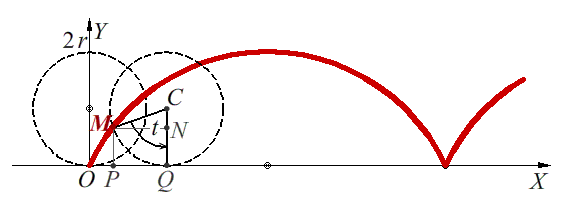 Kružnica poluprečnika (na slici označeno sa se kotrlja po  osi, a tačka sa njene periferije pri tom kotrljanju opisje cikloidu. Izvešćemo ovde parametarske jednačine cikloide. Neka je tačka O (koordinatni početak) početni položaj tačke A (na slici M) koja opisuje cikloidu.  je ugao za koji se kružnica obrnula ( na slici   je poluprečnik kružnice (na slici obeležen sa  Važi, jer je kotrljanje bez klizanja,Za pretpostavljeni položaj tačke  koordinate suje tačka koja je na slici obeležena sa  Međutim, sa slike vidimo da važiodakle se dobijaju parametarske jednačine cikloideSada ćemo izvesti i jednačinu cikloide u Dekartovim koordinatama (druga jednačina je podesnija):=što je jednačina cikloide u Dekartovim koordinatama. Izraziti  kao funkciju od  nije moguće u podesnom i elegantnom obliku.2. epicikloida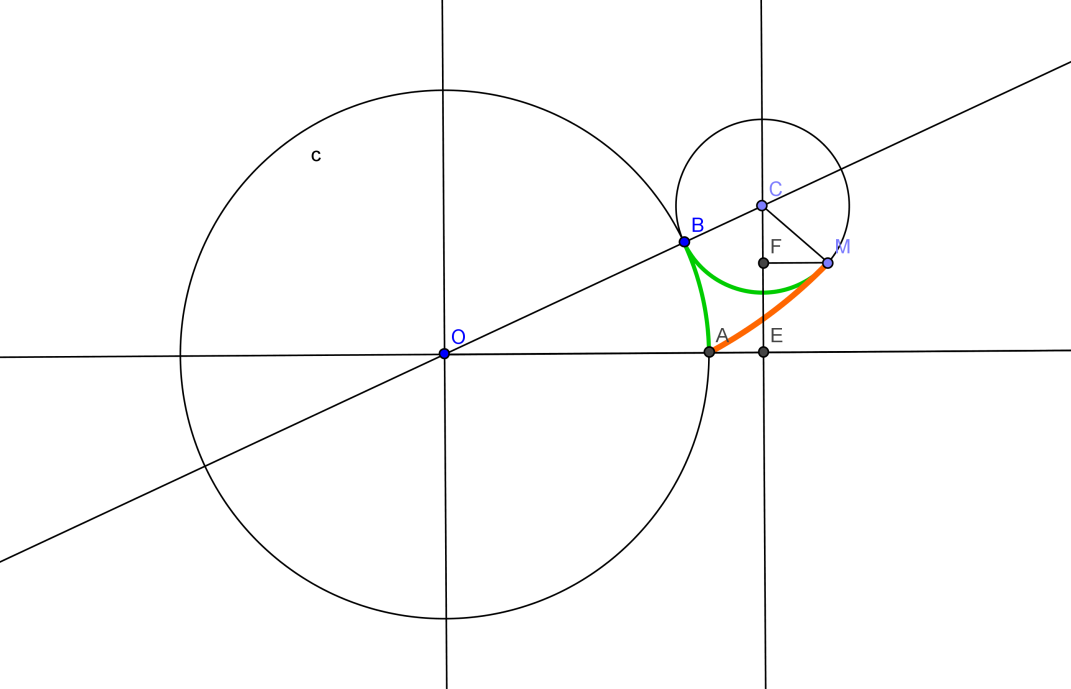 Epicikloida nastaje kada se jedna kružnica kotrlja bez klizanja po drugoj kružnici i to kada je pokretna kružnica u spoljašnjoj oblasti nepokretne. Neka je nepokretna kružnica veća, sa poluprečnikom  neka je njen centar u koordinatnom početku. Neka je poluprečnik manje kružnice Neka je situacija u određenom trenutku opisana gornjom slikom, neka je  ugao za koji se obrnula pokretna (manja) kružnica i neka je  Tada važi odnosno , pri čemu je  i  (Za tačku  koordinate se mogu dobiti na sledeći načinMože da se izračunai  nisu sporne duži; sada treba naći način da se izraze duži  i Kada to uvrstimo u gornju jednačinu, dobijamo parametarske jednačine epicikloidehipocikloida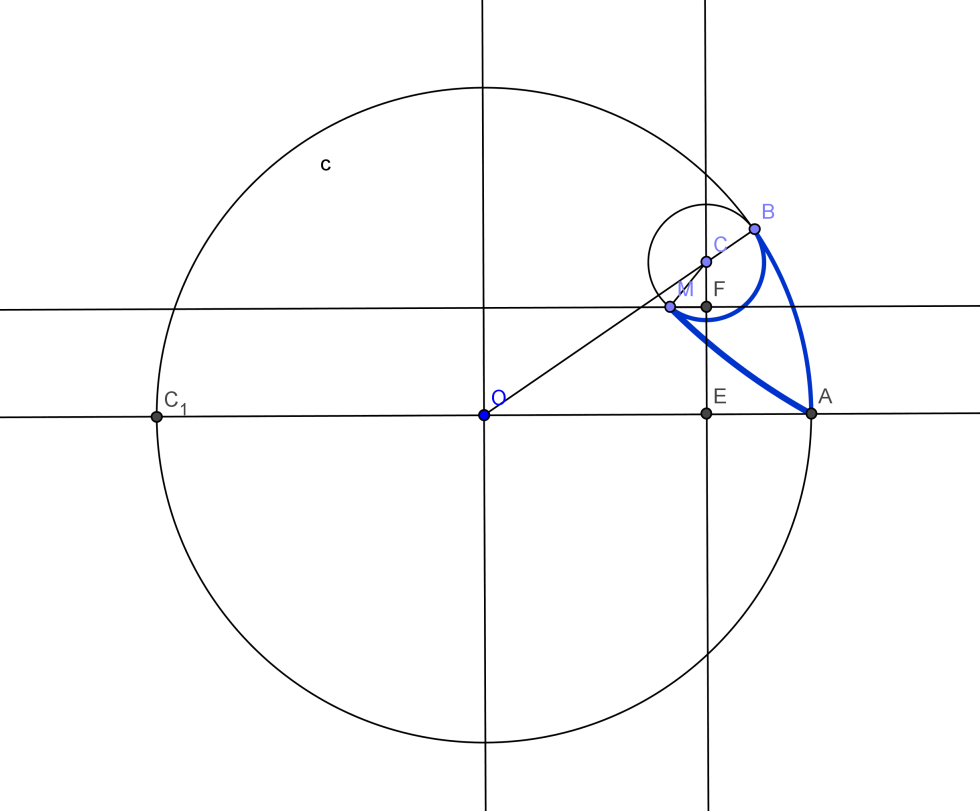 Hipocikloida se dobija na način koji je u potpunosti analogan načinu za dobijanje epicikloide; jedino ovde uvek ima smisla da pokretna kružnica bude manja od fiksne, jer se nalazi u njenoj unutrašnjosti. Dakle, ponovo važi ,  je ugao obrtanja, Za tačku  koordinate su  gde je  Ali, sada je zbog drugačijeg rasporeda tačaka,  dok slična relacija važi i za ugao malog trougla koji nam je potreban. Odatle lako dobijamo jednačine hipocikloide na način analogan onom na koji dobijamo jednačine epicikloide4. astroidaTo je specijalni slučaj hipocikloide kada je 
Uopšte, za  dobijamo zvezdaste krive. Šta se dobija kada je 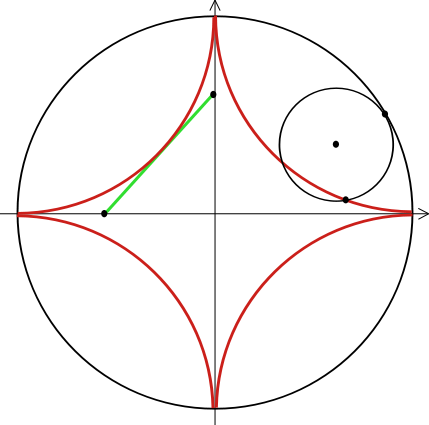 SpiraleHiperbolična spirala je zadata jednačinom u polarnim koordinatama Važi  asimptota je  kada Kada onda 2. 2. Arhimedova spirala ; ako dopustimo mogućnost  onda postoje dve grane ove krive.2. 3. logaritamska spirala Ako  uzima vrednosti                     onda  uzima vrednosti                     .Gornji niz je aritmetički, donji je geometrijski: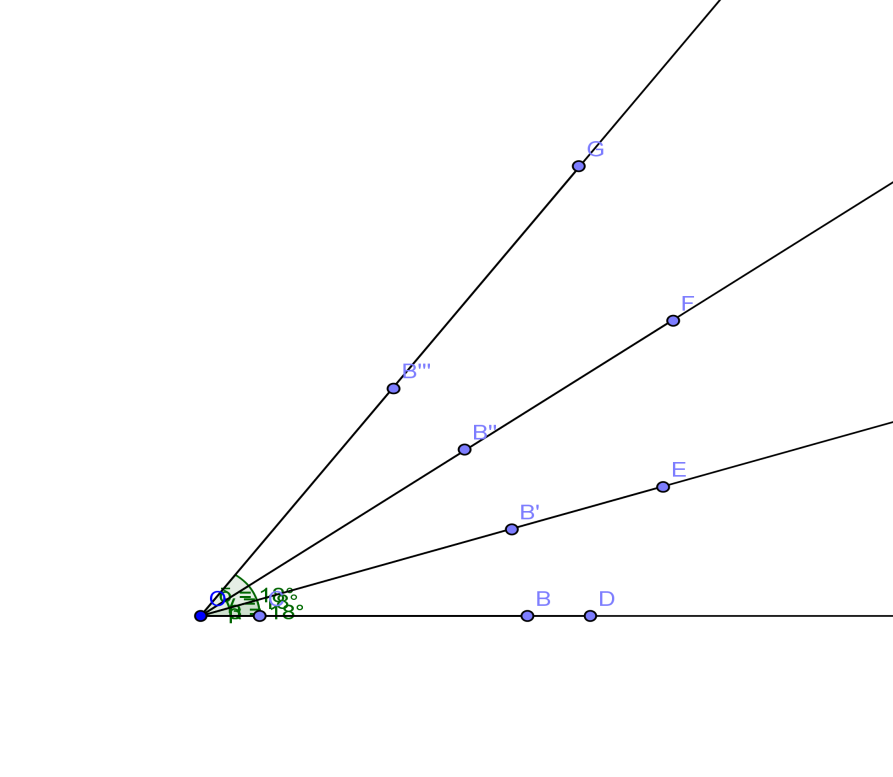 2. 4. sinusoidne spirale    je broja to je kružnica koja je translirana po osi tako da prolazi kroz koordinatni početak.  a to je prava koja je normalna na osu.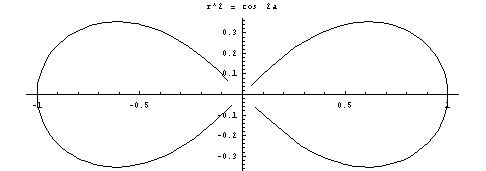 Ovo je Bernulijeva lemniskata ili dvolisna ruža.Ovo je jednograna hiperbola. Zašto je jednograna?  kardioida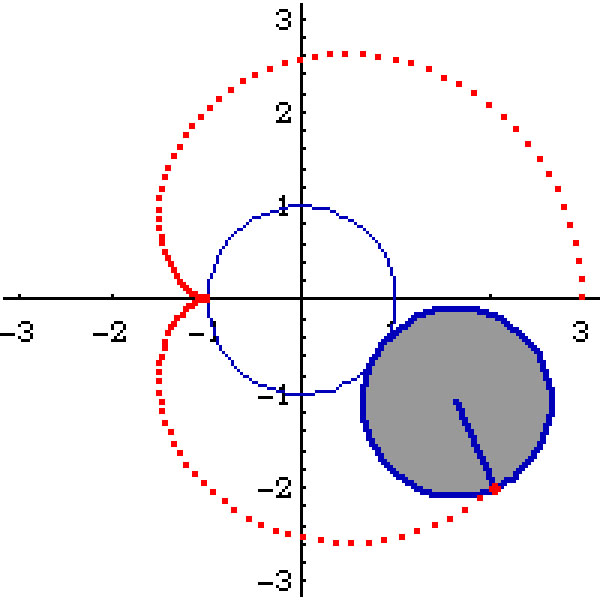 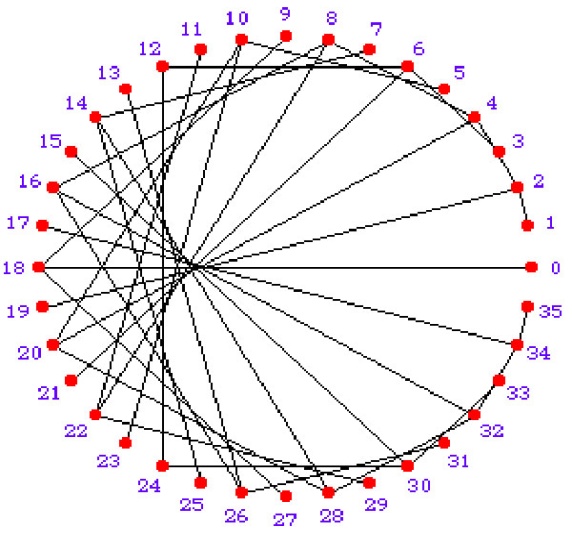  ovo je parabola kriva je ograničena i sadrži pol koordinatnog sistemakriva je neograničenaSve su simetrične u odnosu na polarnu osu. Ako je  prirodan broj, imaće latice.